1º EPO     LIBROS DE TEXTO CURSO 2021-2022MATERIAL ESCOLARUn estuche con 2 lapiceros HB2, 2 gomas MILAN, regla pequeña rígida, rotuladores, pinturas de palo (mínimo) 24u. pinturas de plastidecor, un sacapuntas STAEDLER Noris con depósito y cierre de seguridad, pegamento en barra y tijeras.Cuatro libretas tamaño cuartilla Cuadrovía Lamela 3mm, con espiral. Cuaderno de pentagramas “Additio Música Combi nº4”Una carpeta tamaño A4.ESTE MATERIAL ESCOLAR DEBERÁ IR MARCADO CON NOMBRE.La mochila sin carro para facilitar la subida y la bajada en las escaleras.NO hay que forrar los libros. Se llevarán los libros a clase el primer día y los profesores pondrán el nombre cuando comprueben que son correctos.Todas las prendas del uniforme, la cazadora y la bata deben ir marcados con el nombre y apellidos del alumno. POR FAVOR CÍÑANSE A LOS MATERIALES SE QUE LES PIDE.   GRACIASÁREANOMBRE LIBROEDITORIALISBNMatemáticasSuperpixépolis Matemáticas(libro de texto-pauta)Superpixépolis cuadernos de matemáticas(3 cuadernos-pauta)EdelvivesISBN: 978-84-263-9293-0ISBN: 978-84-263-9295-4ISBN: 978-84-263-9296-1ISBN: 978-84-263-9297-8LenguaSuperpixépolis Lengua(libro de texto-pauta)Superpixépolis cuadernos de lengua(3 cuadernos-pauta)Lecturas: El Lobo Lupas 1 – "El Misterio de la Lupa Roja".EdelvivesAnayaISBN: 978-84-263-9283-1ISBN: 978-84-263-9285-5ISBN: 978-84-263-9286-2ISBN: 978-84-263-9287-9ISBN: 978-84-678-4598-3Ciencias SocialesSuperpixépolis Ciencias Sociales(libro de texto-pauta)Superpixépolis cuaderno de ciencias socialesEdelvivesISBN: 978-84-263-9303-6ISBN: 978-84-263-9305-0ScienceTHINK ,DO, LEARNSCIENCES 1ºEP L.A.  CYLOXFORDISBN: 978-84-673-7881-8Ed. PlásticaARTS & CRAFTS PRIMARY 1ANAYA ENGLISHISBN: 978-84-678-4572-3MúsicaMúsica 1BruñoISBN: 978-84-696-1679-6Inglés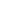 HEROES 1 AB  WorkbookHEROES 1 PB   BookMacmillan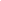 ISBN: 978-0230489042ISBN: 978-0230492981Religión           RELIGIÓN CATÓLICA NUESTRA CASA 18SMISBN: 9788491076445